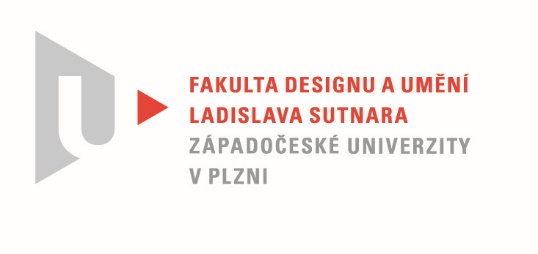 Protokol o hodnoceníkvalifikační práce Název bakalářské práce: Interpretace architekturyPráci předložil student:  SCHMIDTOVÁ NicoleStudijní obor a specializace:  Multimediální design, specializace Užitá fotografiePosudek oponenta prácePráci hodnotil: prof. Mgr. Štěpán Grygar  Cíl práceAutorka splnila po formální i praktické stránce stanovený cíl práce.Stručný komentář hodnotiteleNicole Schmidtová zpracovala ve své bakalářské práci téma interpretace architektury přínosným způsobem. Fotografie lodí a hausbótů nepatří k typickým námětům, autorčin zájem o tyto objekty vyplývá ze znalosti prostředí, ve kterém se přirozeně pohybuje. Práce se skládá z výstavního souboru a portfolia, jež obsahuje i stylově odlišné snímky. Přestože se v zadání hovoří o subjektivním pojetí práce, výstavní soubor odkazuje k takovým pracovním metodám, které bychom mohli považovat za objektivizující. Autorka vychází z jednotného centrálního pohledu na fotografované objekty, jenž umožňuje srovnání typologií staveb.  Nejednotnost proporcí fotografovaných objektů a krajiny dodává snímkům subjektivnější působení. Portfolio obsahuje kromě variant k výstavnímu souboru i detaily, celkové záběry a portréty. Kvalita těchto fotografií není vyrovnaná, chybí přísnější výběr a editace. Přes uvedené výhrady považuji bakalářskou práci za přínosnou. Vyjádření o plagiátorstvíDomnívám se, že bakalářská práce Nicole Schmidtové není plagiátem.4. Navrhovaná známka a případný komentářBakalářskou práci Nicole Schmidtové doporučuji k obhajobě s hodnocením stupněm výborně – velmi dobře.Datum: 21. července 2020					Podpis:	